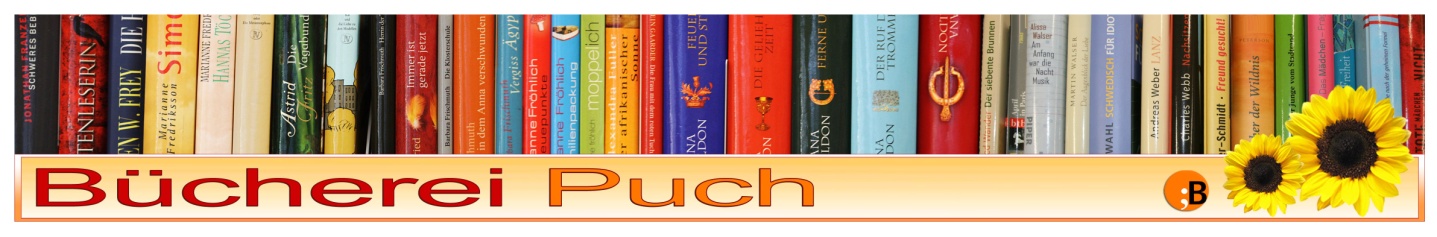 LESER/LESERINNEN-STAMMBLATTBenutzerIn-Nr. _______________
(wird von Bücherei ausgefüllt)Name: ______________________________________________________________________
Vorname: ________________________________Geburtsdatum:______________________Wohnadresse:
(Str./Nr./PLZ/ Ort)_________________________________________________________________________________________

____________________________________________________________________________Telefon: ____________________________________________________________________ 

Email: ______________________________________________________________________	Mit Inanspruchnahme der Bücherei Puch akzeptiere ich deren Büchereiordnung und verpflichte mich, sie einzuhalten. Ich bin damit einverstanden, dass meine persönlichen Daten EDV-mäßig erfasst und für den Entlehnbetrieb verwendet werden. Bei Überschreiten der Leihfrist wird seitens der Bücherei eine Versäumnisgebühr eingehoben. Weiters wird  bei der Registrierung eine einmalige Einschreibgebühr fällig:Erwachsene	€ 3,00
Kinder (bis 14 Jahren)	€ 1,00
Studenten /Schüler /Pensionisten	€ 2,00
Familie (keine Beschränkungen)	€ 4,50Sind Sie damit einverstanden, dass
Ihre Historische Verleihdaten gespeichert
werden:                                                                                □    ja                        □  nein________________________________	________________________________________Datum			Unterschrift 
(unter 14 Jahren Unterschrift des/der Erziehungsberechtigten)Bücherei Puch, Halleiner Landesstraße 26, 54 12 Puch
Tel. 06245 / 80 694, Email: bibliothek.puch@salzburg.at, www.bibpuch.bvoe.at